Nomor :  09/488/Peng-Und/III/2017Perihal :  Pengumuman dan Undangan  Diberitahukan kepada seluruh mahasiswa Program MM-UMB, bahwa sesuai jadwal di bawah ini akan dilaksanakan Seminar Proposal Tesis, maka  mahasiswa yang bersangkutan mengundang para mahasiswa untuk hadir sebagai peserta.Demikian pengumuman dan undangan ini, untuk diperhatikan dan diindahkan sebagaimana mestinya. Terima kasih.	Dikeluarkan di	:  Jakarta	Padatanggal	:  30 Maret 2017Ketua Program Studi Magister ManajemenTtd	
Dr. Aty Herawati, M.Si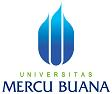 PENGUMUMAN JADWAL SEMINAR PROPOSAL TESISPROGRAM STUDI MAGISTER MANAJEMENPROGRAM PASCASARJANAQNO.HARI, TGL.JAMN.I.M.N A M ADOSEN PEMBIMBINGDOSEN PENELAAHKON-SEN-TRASITEMPAT/ RUANG01Kamis, 30 Maret 2017 Pkl 09.0055115110299Ginda GinantiP1: Dr. Anwar Prabu, M.PsiP2. Dr. Tjiptogoro Dinarjo Soehari, MMMSDMKampus A Meruya T. 40802Kamis, 30 Maret 2017 Pkl 10.0055113120323Lici PrastantiP1: Dr. Anwar Prabu, M.PsiP2. Dr. Tjiptogoro Dinarjo Soehari, MMMSDMKampus A Meruya T. 408